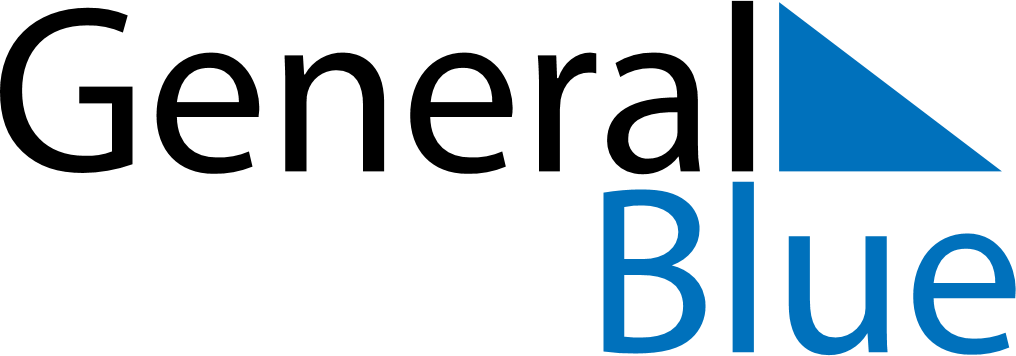 November 1751November 1751November 1751November 1751November 1751SundayMondayTuesdayWednesdayThursdayFridaySaturday123456789101112131415161718192021222324252627282930